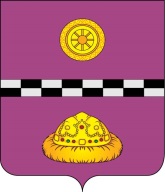 РЕШЕНИЕКЫВКÖРТÖДот  30.07.2015 г.                                                                                                                 № 447г. Емва,  Республика КомиОб утверждении Правил определения  размера платыза   увеличение       площади      земельных    участков, находящихся  в  частной собственности   в результатеих      перераспределения   с    земельными участками, находящимися    в    муниципальной     собственностимуниципального     образования        муниципальногорайона    «Княжпогостский» В соответствии с пунктом 5 статьи 39.28 Земельного кодекса Российской Федерации от 25.10.2001 г. № 136-ФЗ Совет муниципального района "Княжпогостский" решил:1. Утвердить Правила определения размера платы за увеличение площади земельных участков, находящихся в частной собственности, в результате их перераспределения с земельными участками, находящимися в муниципальной собственности муниципального образования муниципального района "Княжпогостский" согласно приложению к настоящему решению.2. Настоящее решение вступает в силу со дня его опубликования и распространяется на правоотношения, возникшие с 1 марта 2015 года.Глава муниципального района «Княжпогостский» -председатель Совета района				                       Н.А. ТуркинаПОПОВ В.А.		____________Приложениек решениюСовета МР "Княжпогостский"от  30.07.2015 г. N 447ПРАВИЛАОПРЕДЕЛЕНИЯ РАЗМЕРА ПЛАТЫ ЗА УВЕЛИЧЕНИЕ ПЛОЩАДИ ЗЕМЕЛЬНЫХУЧАСТКОВ, НАХОДЯЩИХСЯ В ЧАСТНОЙ СОБСТВЕННОСТИ, В РЕЗУЛЬТАТЕИХ ПЕРЕРАСПРЕДЕЛЕНИЯ С ЗЕМЕЛЬНЫМИ УЧАСТКАМИ, НАХОДЯЩИМИСЯ В МУНИЦИПАЛЬНОЙ СОБСТВЕННОСТИ МУНИЦИПАЛЬНОГО ОБРАЗОВАНИЯМУНИЦИПАЛЬНОГО РАЙОНА "КНЯЖПОГОСТСКИЙ"1. Настоящие Правила устанавливают порядок определения размера платы за увеличение площади земельных участков, находящихся в частной собственности, в результате их перераспределения с земельными участками, находящимися в муниципальной собственности муниципального образования муниципального района "Княжпогостский" (далее - размер платы).2. Размер платы рассчитывается управлением муниципальным имуществом, землями и природными ресурсами администрации  муниципального района "Княжпогостский", осуществляющим в отношении земельных участков, находящихся в муниципальной собственности, полномочия собственника.3. Размер платы определяется как 15 процентов кадастровой стоимости земельного участка, находящегося в муниципальной собственности, рассчитанной пропорционально площади части такого земельного участка, подлежащей передаче в частную собственность в результате его перераспределения с земельными участками, находящимися в частной собственности, за исключением случая, предусмотренного пунктом 4 настоящих Правил.4. Размер платы в случае перераспределения земельных участков в целях последующего изъятия подлежащих образованию земельных участков для муниципальных нужд определяется на основании установленной в соответствии с законодательством об оценочной деятельности рыночной стоимости части земельного участка, находящегося в муниципальной собственности, подлежащей передаче в частную собственность в результате перераспределения земельных участков.